AP Psychology 12 		     Unit 14			                Ms. Carey	
Module 77- Prejudice & DiscriminationName: _________________________________  Date: _____________________   Block: _____________As we move into the “Social Relations” part of Unit 14, we begin with prejudice and discrimination. Please read along the module and answer the following as you go: Define PrejudiceDefine Stereotypes

Define DiscriminationExplicit vs. Implicit Prejudice
Again and again, we have seen that our brain processes thoughts, memories, and attitudes on two different tracks. Explain Explicit processing: 


Explain Implicit processing: Targets of Prejudice (p.793)
What groups are frequent targets of prejudice? In your OPINION, why do you think the following groups are targets of prejudice based on social thinking so far?Racial & Ethnic Prejudice


Gender Prejudice



LGBTQ PrejudiceRoots of Prejudice (p.796) 
What are some social, emotional, and cognitive roots of prejudice and what are some ways to eliminate it? Define the following: 
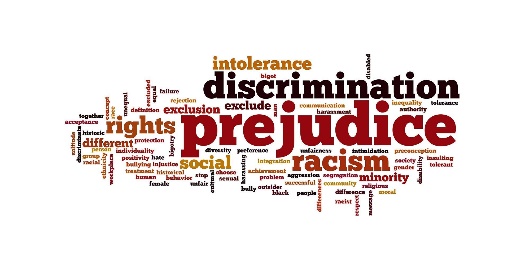 Just-World Phenomenon


Ingroup 


Outgroup


Ingroup Bias

Scapegoat Theory


Other-Race Effect Part D: Review 
Please answer the following questions:How do explicit and implicit prejudice differ? Explain. What are some examples of ingroup bias in your community?What is the difference between prejudice and discrimination? Explain. 



                                      **when done, complete the 5 MC Questions on page 800 as well  